Tualatin Hills Park & Recreation District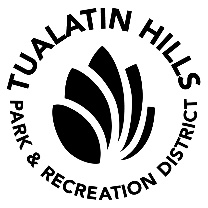 Nature & Trails Advisory Committee MinutesDate: 8/17/22Time: 6:30-8:30pmLocation: ZoomIn AttendanceCommittee Members: Margaret “Marty” Hite (chair), Alison Rhea, Sridevi Kothandapani, Erik Lehr, Sam ScheerensStaff: Bruce Barbarasch, Peter Swinton, Scott Wagner, Aisha PanasGuests: None.	I.	Call to OrderMarty called the meeting to order at 6:35 pm.II.	Approval of Minutes The group reviewed the minutes for the May 25, 2022 meeting. Erik moved to approve the minutes. Alison seconded. There was no discussion, and the minutes were unanimously approved.IV.	Old BusinessNone.V.	New BusinessCheck in:Marty enjoyed a paddling trip on the Tualatin River. She did some hiking on the Wildwood Trail and observed a lot of invasive English Ivy.Erik has seen lots of dragonflies this year, and fewer mosquitos than usual.Sam has been bicycling with his granddaughter, including the Providence Bridge Pedal.Alison introduced a friend to Tualatin Hills Nature Park. The sewer construction work was not as noisy as she had expected. She planned to attend a “water walk” tour about sustainable farming.Bruce and his wife went on a small boat sailing trip for two weeks. They visited some state parks.NTAC Recruitment:Five members will come to the end of their term in December.Staff has begun recruitment activities through a variety of media and partner agencies – similar to previous years.Committee members offered thoughts on recruitment and screening for new members:Some of the partner agency channels could provide a good opportunity to bring diversity to the NTAC.Reach out to local high schools to recruit young members. (This is already being done.)Make sure candidates clearly understand our role is as representatives of the community that the district serves. The staff informs, the committee advises, the board decides, and the staff executes.The committee discussed the screening process:Each of the candidates will be interviewed individually. If there are too many candidates to interview each of them in a reasonable amount of time, we may revisit this decision. Other possible approaches are to prescreen candidates based on their written application or interview them in small groups.Limit NTAC interviewers to no more than three. This will allow us to split the work among multiple teams. The chair will try to observe all the interviews to get a holistic view. Ideally, we would like to have a follow-up discussion with the whole committee to share observations.Key questions and statements will be scripted for a consistent experience.We should be prepared to offer in-person or online interview options, as pandemic conditions permit.Comprehensive Plan:Peter Swinton (Planner) gave a presentation on Level of Service (LOS) AnalysisThe purpose of the 2022 Comprehensive Plan is to actualize the Vision Plan. The main parts are:Values statementLevel of service analysis (tonight’s topic)Where we want to beHow we get thereLOS analysis is used to establish benchmarks for quantity, quality, and accessibility (walkability) of parks and amenities.THPRD uses a proprietary methodology called the Geo‐Referenced Amenities Standards Process (GRASP), that is in common use among public park districts.The resulting LOS analysis helps identify and prioritize acquisition and development opportunities.Peter asked the committee what factors THPRD should consider when studying the LOS analysis in the future.Consider how Metro plans and projects will affect walkabilityConsider prioritizing walkability for portions of the district with less access to motor vehiclesSocioeconomic equity should be a factorFuture density of housing is a considerationPeter asked the committee what staff should consider when weighing priorities to balance conservation and recreationRefer to the 2014 Natural Resources Functional Plan as a starting point for developing prioritization processesWildlife corridor connectivity is a key factorWatershed management is another key considerationWildfire Management:Scott Wagner (Nature & Trails Specialist) gave a presentation on wildfire management planningTHPRD has been collaborating with Tualatin Hills Fire and Rescue to establish:Emergency proceduresWildfire management ranking systemBest practices for maintenance of various terrain and vegetation elementsSite specific wildfire management planningThe next steps are to integrate the information gained into site plans, collaborate with other partners, and educate and inform the publicThe members asked:Q: How is THPRD planning for future threats, such as climate change, disease, pest infestation, etc.?
A: The plan is intended to be dynamic, with ongoing collaboration and planning as conditions change.
Q: How will the public be informed about high-risk sites?
A: Staff is currently developing signage. Plan is to involve all partner organizations in the public education process.Turtle and amphibian surveys:Alison Rhea (NTAC member) gave a presentation on her experiences volunteering to count turtles an amphibian egg masses at selected sites in the district.For each activity, THPRD provides a kit with information and supplies.Amphibian egg mass monitoring is typically done from February through May.Turtle monitoring typically runs from May through August.VI.	OtherThere was no June meeting of NTAC.There was no July meeting of NTAC.On July 20, many members attended an optional field trip to tour the planned alignment of a portion of the proposed Beaverton Creek Trail from the Millikan Way Light Rail Station to the edge of the Nike woods.Another optional field trip to tour the Tualatin Hills Nature Park sewer construction project will be held September 15 at 6:00 pm. Meet in front of the nature center (15655 SW Millikan Way, Beaverton, OR 97006).VII.	Next Meeting will be held on September 21, 2022, 6:30pm via Zoom.Meeting adjourned at 8:30pm.Respectfully submitted,Sam ScheerensRecording Secretary pro tempore